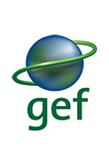 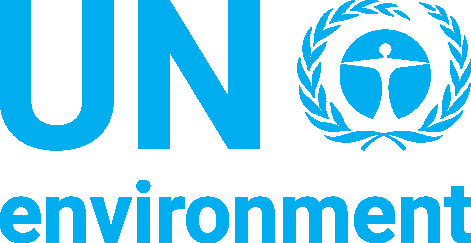 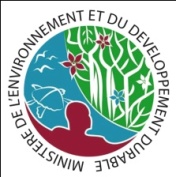 Le Programme des Nations Unies pour l’Environnement (PNUE) en collaboration avec le Ministère de l’Environnement et du Développement Durable de Madagascar, souhaite recruter un binôme de consultants pour effectuer la revue à mi-parcours des projets suivants :COKETES : Conservation des Espèces Clés, Endémiques, Menacées et de valeur EconomiqueAires Protégées Mangroves : Renforcement du Réseau Des Nouvelles Aires Protégées De MadagascarLes candidats intéressés, obligatoirement en binômes, résidant à Madagascar, peuvent envoyer leur CV détaillés en tant qu’experts, ainsi qu’une page indiquant les honoraires souhaités par les experts. Toutes les autres charges (logistique pour la mission terrain, les frais de subsistances sur la base du taux appliqués par les projets pour les missions au niveau national) seront directement gérés par les coordinations des projets. Les TDRs peuvent être obtenus par mail en envoyant la demande à Mr Adamou BOUHARI, PNUE, Abidjan Cote d’Ivoire par Email : adamou.bouhari@un.org Les candidatures des experts binômes sont aussi à soumettre à Mr Adamou BOUHARI à l’adresse suivante : adamou.bouhari@un.org  au plus tard le 20 Novembre 2020 à minuit GMT.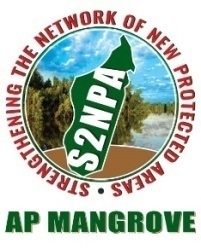 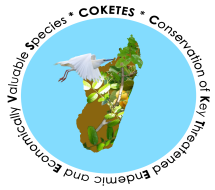 